KENNEBUNK HarvestFest – October 19, 2024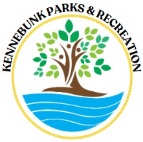 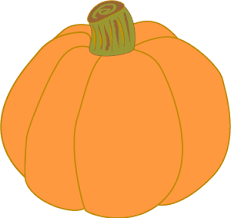 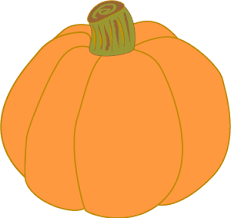 WE INVITE YOU TO BE PART OF OUR MARKET!The HarvestFest’s craft market hours are advertised as 9:00am – 2:00pm – rain or shine.Set-up of your space can begin at 8:00am. You must check-in by 8:30am or you will be considered absent.Transporting goods to and from spaces is the responsibility of the crafter.Signage for your space is allowed and encouraged, however signage at intersections is not – any signage found that was not placed by staff members will be removed.Parking is allowed at the site only to unload and load gear and products. For the remaining hours, free parking is provided nearby in Kennebunk public lots. All payments, and this completed form, must be received by Monday, October 7th. A confirmation will be sent as soon as payment is received if an email/mailing address is provided. After 10-days if you haven't received confirmation, PLEASE contact us.If we sell-out before this date; your payment will be returned to you, unless you want to be added to our wait-list. There is no electricity available to crafters at our market. Running extension cords through the area from remote electrical sources to yours is not allowed under any circumstances and will be disconnected.This is an event celebrating the young and the young-at-heart so children will be present at all locations.We are a pet-friendly event; crafters are allowed to bring their pets if they are well behaved and well tended.The cost of your 10’x10’ table space is $75.00 – paid in advance. No spaces are held until payment is received.Market Location:Waterhouse Pavilion – $75.00 – Main Street (go to www.kennebunkmaine.us, search “Waterhouse Center”) – there is NO cooking of any kind allowed at this location – spaces for this market will be assigned based on order of requests received.Make your check payable to “Town of Kennebunk” and mail to:Kennebunk Town Hall, 1 Summer Street, Kennebunk ME 04043 – Attn: Linda JohnsonNO CREDIT CARDS CAN BE ACCEPTED — NO REFUNDSCraft market participants are responsible for their own table, tent and signage. Each craft market participant agrees to set-up and break-down their space on the day of the event, as well as help event organizers by managing any trash generated by their space. Revised 7/30/2024 Please complete the form below and include with your payment – please print clearlyCrafter’s NameCrafter’s Product DescriptionCrafter’s Mailing Address Crafter’s Phone Number				  	                           Crafter’s Email AddressLocation: Waterhouse Center (Main St.) $75MessageIf you have additional questions, please call Linda Johnson (207-604-1341) or ljohnson@kennebunkmaine.usI have completely read this form, understand my responsibilities and agree to organizer’s requests(crafter's signature)